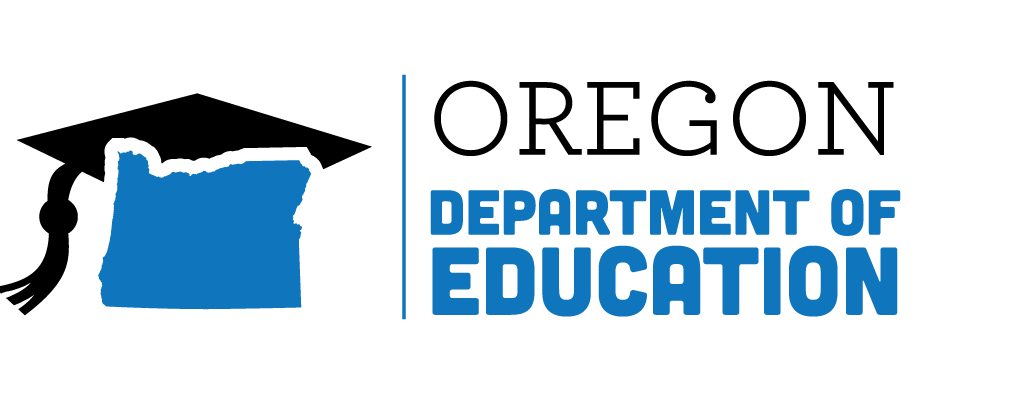 Teacher-Mentor COLLABORATIVE DISCUSSION GUIDEDistrict Puts Own Teacher Evaluation Rubric Here (Danielson, Marzano, Marshall, Legends, etc)Based on models of Cognitive Coaching from Costa and Garmston, Collaborative Coaching from West Ed, and Appreciative Inquiry from https://appreciativeinquiry.champlain.edu/ as adapted by TeachOntario Canada in Mentoring for All, and New Teacher Center CAL, 2016Mentee:Mentee:Mentor:Mentor:Date & Time:Date & Time:Grade Level/Subject:Grade Level/Subject:Grade Level/Subject:Grade Level/Subject:Grade Level/Subject:Grade Level/Subject:SLGs/Goals:SLGs/Goals:SLGs/Goals:SLGs/Goals:SLGs/Goals:SLGs/Goals:Check all that apply:Check all that apply:Check all that apply:Check all that apply:Check all that apply:Check all that apply:Modeling LessonObserving InstructionDiscussing Content StandardsPlanning LessonProblem SolvingIEP Development/MeetingPlanning LessonProblem SolvingIEP Development/MeetingPre-Observation ConferencePost-Observation ConferenceObserving Veteran TeacherPre-Observation ConferencePost-Observation ConferenceObserving Veteran TeacherCommunication with ParentsDiscussing Case Study StudentReflectingSuccesses (improvement strategies, building relationships, management, etc.):Successes (improvement strategies, building relationships, management, etc.):Successes (improvement strategies, building relationships, management, etc.):Focus  (challenge, concern, collaborative project, etc.):Focus  (challenge, concern, collaborative project, etc.):Focus  (challenge, concern, collaborative project, etc.):Evidence/DataEvidence/DataEvidence/DataEvidence/DataEvidence/DataEvidence/DataMentee’s next steps:Mentee’s next steps:Mentee’s next steps:Support Needed From Mentor:Support Needed From Mentor:Support Needed From Mentor:Next meeting date and time:Next meeting date and time:Next meeting date and time:Focus:Focus:Focus:Professional ResponsibilitiesPlanning & PreparationClassroom EnvironmentInstructionReflecting on TeachingKnowledge of Content & PedagogyEnvironment of Respect & RapportCommunicating with StudentsMaintaining Accurate RecordsKnowledge of StudentsCulture for LearningQuestion & Discussion TechniquesCommunicating with FamiliesSetting Instructional OutcomesManaging Classroom ProceduresEngaging Students in LearningParticipating in Professional CommunityKnowledge of ResourcesManaging Student BehaviorUsing Assessments in InstructionGrowing & Developing ProfessionallyDesigning Coherent InstructionOrganizing Physical SpaceFlexibility & ResponsivenessShowing ProfessionalismDesigning Student Assessments